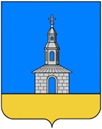 РОССИЙСКАЯ ФЕДЕРАЦИЯ ИВАНОВСКАЯ ОБЛАСТЬЮРЬЕВЕЦКИЙ МУНИЦИПАЛЬНЫЙ РАЙОНСОВЕТ ЮРЬЕВЕЦКОГО ГОРОДСКОГО ПОСЕЛЕНИЯ ТРЕТЬЕГО СОЗЫВА155453, Ивановская обл., г. Юрьевец, ул. Советская, д.37 тел. (493-37) 2-11-54  РЕШЕНИЕ       от 28.06.2017г.                                                                                                  №  21Об утверждении «Положения о порядке освобождения земельных участков на территории Юрьевецкого городского поселения Юрьевецкого муниципального района Ивановской области»В целях повышения эффективности деятельности по освобождению земельных участков от самовольно возведенных строений и сооружений, руководствуясь пунктом 2 статьи 222 Гражданского кодекса РФ, Совет Юрьевецкого городского поселения РЕШИЛ:Утвердить Положение о порядке освобождения земельных участков на территории Юрьевецкого городского поселения Юрьевецкого муниципального района Ивановской области (Приложение).Настоящее решение обнародовать путем размещения на информационных стендах Юрьевецкого городского поселения, расположенных по следующим адресам: г. Юрьевец, ул. Советская, д. 97, г. Юрьевец, ул. Тарковского, д. 1а, а также на официальном сайте администрации Юрьевецкого муниципального района «юрьевец-официальный.рф». Настоящее решение вступает в силу с момента официального обнародования на территории Юрьевецкого городского поселения.Глава Юрьевецкогогородского поселения                                                       С.А.БарановаПриложение к решению Совета Юрьевецкогогородского поселения от 28.06.2017 № 21Положение
 о порядке освобождения земельных участков
 на территории Юрьевецкого городского поселения1. Освобождение земельных участков от объектов мелкорозничной торговой сети, общественного питания и бытовых услуг (павильонов, киосков, ларьков и т. п.), гаражей, хозяйственных построек, рекламных установок и других некапитальных сооружений (в дальнейшем - "объектов") происходит в случае самовольной установки объекта.1.1. Факт самовольного установления объекта фиксируется актом, составляемым уполномоченными должностными лицами администрации Юрьевецкого муниципального района. Правом составлять акты, фиксирующие факт самовольного установления (возведения) объекта, наделяются уполномоченные должностные лица:1) Пахотина Марина Борисовна – председатель комитета управления муниципальным имуществом, земельным отношениям и сельскому хозяйству;2) Филин Алексей Витальевич – начальник управления городского хозяйства и ЖКХ администрации Юрьевецкого муниципального района;3) Плисов Вячеслав Константинович – начальник отдела развития инфраструктуры, главный архитектор администрации Юрьевецкого муниципального района;4) Пономарев Игорь Евгеньевич – главный специалист отдела развития инфраструктуры администрации Юрьевецкого муниципального района;5) Чернов Сергей Александрович – ведущий специалист отдела развития инфраструктуры администрации Юрьевецкого муниципального района;2. Владельцу самовольно возведенного объекта предлагается добровольно освободить земельный участок в 30-ти дневный срок.2.1. В случае если владелец самовольно возведенного объекта неизвестен, он извещается о необходимости освобождения земельного участка путем публикации с подробным описанием расположения объекта на официальном сайте администрации Юрьевецкого муниципального района в телекоммуникационной сети «Интернет» (юрьевец-официальный.рф) либо путем нанесения надписи на объект, подлежащий сносу, несмываемой краской с указанием даты нанесения (надпись фиксируется фотографией и прилагается к акту).2.2. В случае если владелец самовольно возведенного объекта известен, он извещается о необходимости освободить земельный участок заказным письмом.3. В случае неисполнения предложений о добровольном освобождении самовольно занятого земельного участка об этом уполномоченным должностным лицом составляется акт.4. На основании акта о невыполнении требования об освобождении земельного участка издается постановление администрации Юрьевецкого муниципального района о принудительном сносе объекта.Владелец объекта вправе обжаловать постановление администрации о принудительном сносе объекта в судебном порядке.5. Освобождение земельного участка от самовольно установленного объекта, транспортировка его к месту хранения, хранение производится организацией, на которую постановлением администрации Юрьевецкого муниципального района возложена функция по осуществлению сноса самовольно установленного объекта, при участии сотрудника органов внутренних дел и фиксируется актом с подробной описью предметов, обнаруженных на территории объекта.6. Возврат самовольно возведенного объекта владельцу производится при возмещении им затрат на освобождение земельного участка, транспортировку объекта к месту хранения, хранение. В случае отказа владельца в возмещении затрат, их взыскание осуществляется в судебном порядке.В случае не востребования объекта он реализуется в порядке, предусмотренномдействующим законодательством, с направлением полученных средств на возмещение понесенных расходов. В случае не покрытия понесенных затрат к владельцу объекта предъявляется иск о возмещении расходов, связанных со сносом самовольно установленного объекта.В случае не востребования имущества, находившегося внутри снесенного объекта, оно реализуется в порядке, предусмотренном действующим законодательством Российской Федерации.